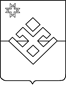 РЕШЕНИЕО внесении изменений в Положение о порядке организации и проведения публичных слушаний и общественных обсуждений в муниципальном образовании «Яганское»Принято Советом депутатов муниципального образования «Яганское» 10.02.2020 годаВ соответствии с Федеральным законом от 06 октября 2003 года № 131-ФЗ «Об общих принципах организации местного самоуправления в Российской Федерации», Градостроительным  кодексом Российской Федерации, в целях увеличения рейтинга инвестиционной привлекательности муниципального образования «Яганское», исполнения требований «Плана мероприятий» («Дорожная карта») по сокращению сроков установленных процедур, необходимых для осуществления мероприятий, связанных с внесением изменений в документы территориального планирования и градостроительного зонирования муниципальных образований на территории Удмуртской Республики», утвержденного Главой Удмуртской Республики от 04.09.2019, руководствуясь Уставом муниципального образования «Яганское», Совет депутатов муниципального образования «Яганское» РЕШАЕТ:1. Внести изменения в Положение о порядке организации и проведения публичных слушаний и общественных обсуждений в муниципальном образовании «Яганское», утвержденное решением Совета депутатов муниципального образования «Яганское» от 30.10.2018г. № 16-2-92 (в редакции от 30.05.2018г. № 18-1-117);1) пункт 8.3 изложить в следующей редакции:«8.3. Срок проведения публичных слушаний, общественных обсуждений по проектам, указанным в подпункте 8.1 Положения, со дня оповещения жителей МО «Малопургинский район» о начале их проведения до дня опубликования заключения о результатах публичных слушаний, общественных обсуждений устанавливается: - по проекту Генерального плана муниципального образования – 45 дней;- по проекту Правил землепользования и застройки муниципального образования – 70 дней.».2. Опубликовать настоящее решение на официальном сайте муниципального образования «Яганское».Глава муниципального образования «Яганское»	Р.Р. Ахуновс. Яганот «10» февраля 2020 года№ 23-2-150Утверждено решением Совета депутатов муниципального образования «Яганское»от 30.10.2018г. № 16-2-92(в редакции от 30.05.2019г. № 19-1-117,от 10.02.2020г. № 23-2-150)ПОЛОЖЕНИЕо порядке организации и проведения публичных слушаний и общественных обсуждений в муниципальном образовании «Яганское»1. Общие положения1.1. Настоящее Положение разработано в соответствии с Федеральным законом от 06 октября 2003 года № 131-ФЗ «Об общих принципах организации местного самоуправления в Российской Федерации», Градостроительного кодекса Российской Федерации, Уставом муниципального образования «Яганское».1.2. Положение определяет порядок организации и проведения публичных слушаний и общественных обсуждений как способа участия жителей муниципального образования «Яганское» в обсуждении проектов муниципальных правовых актов по вопросам местного значения.1.3. В публичных слушаниях имеют право участвовать жители поселения, обладающие активным избирательным правом, постоянно проживающие в муниципальном образовании «Яганское».1.4. На всех публичных слушаниях вправе присутствовать представители средств массовой информации.1.5. Публичные слушания проводятся по нерабочим дням с 09 до 18 часов, либо по рабочим дням начиная с 17 часов.2. Инициатива проведения публичных слушаний2.1. Публичные слушания проводятся по инициативе населения муниципального образования «Яганское», Совета депутатов муниципального образования «Яганское», Главы муниципального образования «Яганское».2.2. Публичные слушания, проводимые по инициативе населения или Совета депутатов муниципального образования «Яганское», назначаются Советом депутатов муниципального образования «Яганское». Публичные слушания, проводимые по инициативе Главы муниципального образования «Яганское» назначаются Главой муниципального образования «Яганское».3. Цели и принципы публичных слушаний и общественных обсуждений3.1. Целью проведения слушаний является обеспечение участия населения в осуществлении местного самоуправления.3.2. При проведении публичных слушаний и общественных обсуждений реализуются следующие задачи:своевременное доведение до населения полной и достоверной информации о содержании проектов муниципальных правовых актов органов и должностных лиц местного самоуправления;выявление мнения населения по вопросам местного значения;выработка рекомендаций по проектам муниципальных правовых актов.4. Обязательность проведения публичных слушаний4.1. На публичные слушания должны выноситься:проект Устава муниципального образования «Яганское», а также проект решения Совета депутатов муниципального образования «Яганское» о внесении изменений и дополнений в Устав, кроме случаев, когда в Устав вносятся изменения в форме точного воспроизведения положений Конституции Российской Федерации, федеральных законов, конституции (устава) или законов субъекта Российской Федерации в целях приведения Устава в соответствие с этими нормативными правовыми актами;проект местного бюджета и отчет о его исполнении;проект стратегии социально-экономического развития муниципального образования «Яганское»;вопросы о преобразовании муниципального образования, за исключением случаев, если в соответствии со статьей 13 Федерального закона от 06.10.2003 № 131-ФЗ «Об общих принципах организации местного самоуправления в Российской Федерации» для преобразования муниципального образования требуется получение согласия населения муниципального образования, выраженного путем голосования либо на сходах граждан;иные проекты муниципальных правовых актов, для обсуждения которых Советом депутатов муниципального образования «Яганское» или Главой муниципального образования принято решение о проведении публичных слушаний.4.2. По проектам генеральных планов, проектам правил землепользования и застройки, проектам планировки территории, проектам межевания территории, проектам правил благоустройства территорий, проектам, предусматривающим внесение изменений в один из указанных утвержденных документов проводятся общественные обсуждения или публичные слушания (введен решением Совета депутатов от 30.05.2019г. № 19-1-117).5. Назначение публичных слушаний по инициативе населения.5.1. С инициативой о проведении публичных слушаний по вопросам местного значения вправе выступить группа жителей поселения численностью не менее 30 человек, обладающих активным избирательным правом, постоянно проживающих в муниципальном образовании «Яганское».5.2. Основанием для рассмотрения Советом депутатов муниципального образования «Яганское» вопроса о проведении публичных слушаний является обращение группы жителей поселения, направленное в Совет депутатов муниципального образования «Яганское». В обращении указывается:вопрос, предлагаемый для обсуждения на публичных слушаниях, и обоснование необходимости его обсуждения.фамилия, имя, отчество, место жительства представителей группы жителей поселения, инициирующих проведение публичных слушаний (далее - представители группы жителей), не более 3 человек.Обращение подписывается жителями поселения, поддержавшими инициативу, с указанием фамилии, имени, отчества, места жительства,  даты внесения подписи.5.3. Обращение жителей поселения о проведении публичных слушаний рассматривается на очередном заседании Совета депутатов муниципального образования «Яганское» в присутствии представителей группы жителей.5.4. По результатам рассмотрения обращения Совет депутатов муниципального образования «Яганское» принимает решение о проведении публичных слушаний либо об отказе в их проведении с обоснованием отказа.5.5. В решении Совета депутатов муниципального образования «Яганское» о проведении публичных слушаний указываются:формулировка вопроса, выносимого на публичные слушания;сроки и место проведения публичных слушаний;орган (должностное лицо) местного самоуправления, уполномоченный на организацию и проведение публичных слушаний (далее - Организатор публичных слушаний).5.6. Решение о проведении публичных слушаний подлежит опубликованию (обнародованию) в порядке, предусмотренном статьей 15 «Публичные слушания» Устава муниципального образования «Яганское».Советом депутатов муниципального образования «Яганское» образуется комиссия по подготовке, организации и проведению публичных слушаний (далее Комиссия).Если инициаторами публичных слушаний являются жители поселения, то Комиссия формируется не менее чем на одну треть из представителей жителей, инициировавших проведение публичных слушаний.5.7. Не позднее чем за 10 дней до дня проведения публичных слушаний Организатор публичных слушаний формирует повестку слушаний и оповещает  жителей в порядке, предусмотренном для официального  опубликования (обнародования) муниципальных нормативных правовых актов информации (в редакции решения Совета депутатов от 30.05.2019г. № 19-1-117);пункт 5.8. признан утратившим силу решением Совета депутатов от 30.05.2019г. № 19-1-117);5.8. Участники публичных слушаний в обязательном порядке регистрируются перед началом публичных слушаний в регистрационном листе.5.9. Перед началом публичных слушаний Организатор публичных слушаний объявляет повестку и регламент проведения публичных слушаний. После основного доклада следуют вопросы участников публичных слушаний докладчику, которые подаются в письменной и устной форме и фиксируются в протоколе публичных слушаний.Все желающие выступить в прениях берут слово только с разрешения Организатора публичных слушаний. В выступлении в прениях не может быть отказано.5.10. Решения на публичных слушаниях принимаются большинством голосов от числа зарегистрированных участников публичных слушаний.5.11. На публичных слушаниях также могут приниматься:обращения к жителям поселения;рекомендации предприятиям, учреждениям и организациям, расположенным на территории муниципального образования «Яганское»;обращения в органы государственной власти и органы местного самоуправления иных муниципальных образований.5.12. При проведении публичных слушаний в обязательном порядке составляется протокол публичных слушаний (далее - протокол). Для ведения протокола публичных слушаний избирается секретарь.5.13. В протокол в обязательном порядке включаются все письменные и устные предложения жителей поселения по вопросам, выносимым на публичные слушания, а также особые мнения участников публичных слушаний. Протокол подписывают организатор публичных слушаний и секретарь.5.14. На основании протокола Организатор публичных слушаний в 10-дневный срок составляет заключение о результатах публичных слушаний и направляет его в Совет депутатов муниципального образования «Яганское» для утверждения. Одновременно с указанным заключением Организатор публичных слушаний направляет в Совет депутатов муниципального образования «Яганское» протокол публичных слушаний.5.15. Решение Совета депутатов об утверждении заключения о результатах публичных слушаний подлежит опубликованию (обнародованию) в порядке, предусмотренном статьей 41 «Порядок принятия и официального опубликования (обнародования) решений (проектов решений) Сельского Совета депутатов (в ред. решения Совета депутатов муниципального образования «Яганское» от 12.03.2015 № 19-2-106)» Устава муниципального образования «Яганское».6. Назначение публичных слушаний по инициативеСовета депутатов муниципального образования «Яганское»6.1. Совет депутатов муниципального образования «Яганское» вправе выступить с инициативой о проведении публичных слушаний по вопросам, входящим в его компетенцию.6.2. Основанием для проведения публичных слушаний по инициативе Совета депутатов является обращение депутатов Совета в порядке, установленном Регламентом Совета депутатов муниципального образования «Яганское».6.3. Обращение депутатов Совета депутатов муниципального образования «Яганское» о проведении публичных слушаний рассматривается на очередном заседании Совета депутатов.6.4. Организация и проведение публичных слушаний по инициативе Совета депутатов муниципального образования «Яганское» осуществляется в порядке, установленном п.п. 5.4 - 5.15 настоящего Положения.7. Назначение публичных слушаний по инициативеГлавы муниципального образования «Яганское»7.1. Основанием для проведения публичных слушаний по инициативе Главы муниципального образования «Яганское» являются постановления Главы муниципального образования «Яганское», проекты решений Совета депутатов муниципального образования «Яганское», внесенные Администрацией поселения, проекты постановлений Администрации поселения.7.2. Глава муниципального образования «Яганское» принимает постановление о проведении публичных слушаний, в котором указываются:проект муниципального правового акта либо формулировка вопроса, выносимого на публичные слушания;сроки проведения публичных слушаний;орган (должностное лицо), уполномоченный на организацию и проведение публичных слушаний (Организатор публичных слушаний).пункт 7.3. признан утратившим силу решением Совета депутатов от 30.05.2019г. № 19-1-117);7.3. Организация и проведение публичных слушаний по инициативе Главы муниципального образования «Яганское» осуществляются в порядке, установленном п.п. 5.7 - 5.13 настоящего Положения (в редакции решения Совета депутатов от 30.05.2019г. № 19-1-117).7.4. На основании протокола Организатор публичных слушаний в 10-дневный срок составляет заключение о результатах публичных слушаний и направляет его Главе муниципального образования «Яганское» для утверждения.7.5. Заключение о результатах публичных слушаний подлежит опубликованию (обнародованию) в порядке, предусмотренном статьей 42 «Порядок официального опубликования (обнародования) правовых актов Главы муниципального образования и правовых актов Администрации» Устава муниципального образования «Яганское».8. Процедура проведения публичных слушаний и общественных обсуждений по вопросам градостроительной деятельности8.1. Предметом публичных слушаний, общественных обсуждений по вопросам градостроительной деятельности являются:1) проект Генерального плана муниципального образования «Яганское» (далее – проект Генерального плана), в том числе проекты, предусматривающие внесение изменений в Генеральный план;2) проект Правил землепользования и застройки муниципального образования «Яганское» (далее – проект Правил землепользования и застройки), в том числе проекты правовых актов по внесению в них изменений;3) проекты планировки территории, проекты межевания территории, а также проекты, предусматривающие внесение изменений в один из указанных утвержденных документов;4) проект решения о предоставлении разрешения на условно разрешенный вид использования земельного участка и (или) объекта капитального строительства;5) проект решения о предоставлении разрешения на отклонение от предельных параметров разрешенного строительства, реконструкции объектов капитального строительства;6) проект Правил благоустройства территории муниципального образования «Яганское» (далее – проект Правил благоустройства территории МО «Яганское»), в том числе проекты правовых актов по внесению в них изменений.8.2. Форма обсуждений проектов, указанных в пункте 8.1 Положения (проведение публичных слушаний или общественных обсуждений) определяется в решении Главы муниципального образования «Яганское» о проведении общественных обсуждений или публичных слушаний исходя из проекта, подлежащего рассмотрению, и технической готовности официального сайта муниципального образования «Яганское» и (или) государственной или муниципальной информационной системы, обеспечивающей проведение общественных обсуждений с использованием информационно-телекоммуникационной сети «Интернет» (далее – сеть «Интернет»), либо регионального портала государственных и муниципальных услуг (далее – информационные системы), в том числе в части обеспечения на них идентификации участников публичных слушаний и общественных обсуждений с учетом требований, установленных Федеральным законом от 27.07.2006 № 152-ФЗ «О персональных данных», и обеспечения реализации возможностей, предусмотренных частью 17 статьи 5.1 Градостроительного кодекса Российской Федерации. В случае отсутствия такой технической готовности решение о проведении общественных обсуждений по вопросам, указанным в пункте 8.1 Положения, не принимаются.8.3. Срок проведения публичных слушаний, общественных обсуждений по проектам, указанным в подпункте 8.1 Положения, со дня оповещения жителей МО «Малопургинский район» о начале их проведения до дня опубликования заключения о результатах публичных слушаний, общественных обсуждений устанавливается: - по проекту Генерального плана муниципального образования – 45 дней;- по проекту Правил землепользования и застройки муниципального образования – 70 дней. (в редакции решения Совета депутатов от 30.05.2019г. № 19-1-117, от 10.02.2020г. № 23-2-150).8.4.Участниками публичных слушаний и общественных обсуждений по проектам, указанным в подпунктах 1-3,6 пункта 8.1 Положения, являются граждане, постоянно проживающие на территории, в отношении которой подготовлены данные проекты, правообладатели находящихся в границах этой территории земельных участков и (или) расположенных на них объектов капитального строительства, правообладатели помещений, являющихся частью указанных объектов капитального строительства.Участниками публичных слушаний и общественных обсуждений по проектам, указанным в подпунктах 4 и 5 пункта 8.1 Положения, являются граждане, постоянно проживающие в пределах территориальной зоны, в границах которой расположен земельный участок и (или) объект капитального строительства, в отношении которых подготовлены данные проекты, правообладатели находящихся в границах этой территориальной зоны земельных участков и (или) расположенных на них объектов капитального строительства, граждане, постоянно проживающие в границах земельных участков, прилегающих к земельному участку, в отношении которого подготовлены данные проекты, правообладатели земельных участков или расположенных на них объектов капитального строительства, правообладатели помещений, являющихся частью объекта капитального строительства, в отношении которого подготовлены данные проекты,  правообладатели земельных участков и объектов капитального, подверженных риску негативного воздействия на окружающую среду в результате реализации данных проектов, в случае, предусмотренном частью 3 статьи 39 Градостроительного кодекса Российской Федерации.8.5. Решение о проведении публичных слушаний или общественных обсуждений, по вопросам, указанным в пункте 8.1 Положения, принимается в форме постановления Главы муниципального образования «Яганское».	Постановление Главы муниципального образования «Яганское» о проведении публичных слушаний или общественных обсуждений должно содержать наименование проекта, подлежащего рассмотрению на публичных слушаниях или общественных обсуждениях, сроки проведения публичных слушаний или общественных обсуждений, сведения об организаторе, ответственном лице организатора за организацию и проведение публичных слушаний или общественных обсуждений.8.6. Процедура проведения публичных слушаний и общественных обсуждений состоит из следующих этапов:1) оповещение о начале публичных слушаний или общественных обсуждений;2) размещение проекта, подлежащего рассмотрению на публичных слушаниях или общественных обсуждениях, информационных материалов к нему на официальном сайте муниципального образования «Яганское» (и (или) в информационной системе – при проведении общественных обсуждений) и открытие экспозиции или экспозиций такого проекта;3) проведение экспозиции или экспозиций проекта, подлежащего рассмотрению на публичных слушаниях или общественных обсуждениях;4) проведение собрания или собраний участников (при проведении публичных слушаний);5) подготовка и оформление протокола публичных слушаний или общественных обсуждений;6) подготовка и опубликование заключения о результатах публичных слушаний или общественных обсуждений.8.7. Подготовку оповещения о начале публичных слушаний, общественных обсуждений осуществляет организатор в течение трех рабочих дней со дня принятия решения о проведении публичных слушаний, общественных обсуждений с учетом требований, установленных частями 6 и 7 статьи 5.1 Градостроительного кодекса Российской Федерации. Форма оповещения о начале публичных слушаний, общественных обсуждений установлена приложением 1 к Положению. 8.8. Оповещение о начале публичных слушаний, общественных обсуждений не позднее, чем за семь дней до дня размещения на сайте муниципального образования «Яганское» проекта, подлежащего рассмотрению на публичных слушаниях, общественных обсуждениях подлежит опубликованию в порядке, установленном для официального опубликования муниципальных правовых актов муниципального образования «Яганское», распространяется на информационных стендах, оборудованных около здания и в здании организатора публичных слушаний, общественных обсуждений, в местах массового скопления граждан, а также дополнительно размещается на информационных стендах, оборудованных около или в границах земельных участков, в отношении которых подготовлены соответствующие проекты, в случае, если проекты подготовлены в отношении объектов капитального строительства – около или в границах земельных участков, на которых находятся данные объекты, а также направляется правообладателям земельных участков, имеющих общие границы с земельным участком, применительно к которому рассматривается проект, правообладателям объектов капитального строительства, расположенных на земельных участках, имеющих общие границы с земельным участком, применительно к которому рассматривается проект, и правообладателям помещений, являющихся частью объекта капитального строительства, применительно к которому рассматривается проект.Информационные стенды могут быть в виде настенных или наземных конструкций. Установка информационных стендов должна обеспечивать свободный доступ к размещаемой на них информации заинтересованных лиц. Организатор публичных слушаний, общественных обсуждений обязан осуществлять контроль за состоянием информационных стендов и размещенной им информации. По окончанию срока проведения публичных слушаний, общественных обсуждений, организатором в течение трех рабочих дней со дня окончания публичного слушания, общественного обсуждения обеспечивается удаление соответствующей информации с информационных стендов и демонтаж информационных стендов, установленных для дополнительного размещения оповещения о начале публичных слушаний, общественных обсуждений.Допускается размещение на одном информационном стенде нескольких оповещений о начале публичных слушаний, общественных обсуждений, соответственно, по нескольким проектам.8.9. В течение всего периода размещения проекта, подлежащего рассмотрению на публичных слушаниях, общественных обсуждениях и информационных материалов к нему, организатором и (или) разработчиком проекта, подлежащего рассмотрению на публичных слушаниях, общественных обсуждениях, проводятся экспозиция или экспозиции такого проекта.Экспозиции проводятся в здании Администрации муниципального образования «Яганское».В ходе работы экспозиции организуются консультирование посетителей экспозиции, распространение информационных материалов о проекте, подлежащем рассмотрению на публичных слушаниях, общественных обсуждениях.Консультирование посетителей экспозиции осуществляется представителями организатора и (или) разработчика проекта, подлежащего рассмотрению на публичных слушаниях, общественных обсуждениях, в установленные в оповещении о начале публичных слушаний, общественных обсуждений часы посещения экспозиции. Поступившие предложения и замечания по проекту, подлежащему рассмотрению на публичных слушаниях, общественных обсуждениях, от посетителей экспозиции заносятся в Журнал учета посетителей экспозиции, форма которого установлена в приложении 2 к Положению. К замечаниям и предложениям в целях идентификации посетителями экспозиции прилагаются документы, определенные в пунктах 9.3 , 9.4 Положения. 8.10. Организатор публичных слушаний, общественных подготавливает и оформляет протокол публичных слушаний, общественных обсуждений, осуществляет на основании указанного протокола подготовку заключения о результатах публичных слушаний, общественных обсуждений.9. Порядок приема предложений по проектам, выносимымна публичные слушания или общественные обсуждения9.1. В период размещения на сайте муниципального образования «Яганское» проекта, подлежащего рассмотрению на публичных слушаниях или общественных обсуждениях, и информационных материалов к нему и проведения экспозиции или экспозиций такого проекта, участники публичных слушаний, общественных обсуждений, прошедшие в соответствии с пунктом 9.3 Положения идентификацию, имеют право вносить предложения и замечания, касающиеся такого проекта:1) посредством сайта муниципального образования «Яганское» (в случае проведения общественных обсуждений);2) в письменной форме в адрес организатора публичных слушаний и общественных обсуждений;3) в письменной или устной форме в ходе проведения собрания или собраний участников публичных слушаний (в случае проведения публичных слушаний);4) посредством записи в Журнале учета посетителей экспозиции проекта, подлежащего рассмотрению на публичных слушаниях, общественных обсуждениях, форма которого установлена в приложении 2 к Положению.9.2. Предложения и замечания, внесенные в соответствии с пунктом 9.1. Положения, подлежат регистрации организатором публичных слушаний, общественных обсуждений в день их поступления, а также обязательному рассмотрению организатором публичных слушаний, общественных обсуждений, за исключением случаев выявления фактов представления участником публичных слушаний, общественных обсуждений недостоверных сведений.9.3. Участники публичных слушаний, общественных обсуждений, за исключением случаев, установленных частью 13 статьи 5.1 Градостроительного кодекса Российской Федерации, в целях идентификации представляют организатору публичных слушаний, общественных обсуждений при внесении замечаний и предложений сведения о себе (фамилию, имя, отчество (при наличии), дату рождения, адрес места жительства (регистрации) – для физических лиц; наименование, основной государственный регистрационный номер, место нахождения и адрес – для юридических лиц) с приложением копий документов, подтверждающих данные сведения. Участники публичных слушаний, общественных обсуждений, являющиеся правообладателями соответствующих земельных участков и (или) расположенных на них объектов капитального строительства и (или) помещений, являющихся частью указанных объектов капитального строительства, также представляют сведения соответственно о таких земельных участках, объектах капитального строительства, помещениях, являющихся частью указанных объектов капитального строительства, из Единого государственного реестра недвижимости и иные документы, устанавливающие или удостоверяющие их права на такие земельные участки, объекты капитального строительства, помещения, являющиеся частью указанных объектов капитального строительства.9.4. В случае внесения предложений и замечаний в письменной форме, документы, указанные в пункте 9.3 Положения, предоставляются участниками публичных слушаний, общественных обсуждений в виде копий этих документов. В случае направления предложений и замечаний посредством сайта муниципального образования «Яганское», документы, указанные в пункте 9.3 Положения, предоставляются участниками общественных обсуждений в форме электронных документов путем заполнения электронной формы обращения. Электронные документы (электронные образы документов), прилагаемые к заявлению, в том числе доверенности, направляются в виде файлов в форматах PDF, TIF. Качество предоставляемых электронных документов (электронных образов документов) в указанных форматах должно позволять в полном объеме прочитать текст документа и распознать его реквизиты. Каждый отдельный документ должен быть загружен в виде отдельного файла. Количество файлов должно соответствовать количеству направляемых документов, а наименования файлов должны позволять идентифицировать документы.10. Результаты публичных слушаний, общественных обсуждений10.1. Протокол публичных слушаний, общественных обсуждений в течение трех дней со дня окончания публичных слушаний, общественных обсуждений подготавливается и подписывается организатором публичных слушаний, общественных обсуждений. Форма протокола установлена приложением 4 к Положению. 10.2. В протоколе публичных слушаний, общественных обсуждений указываются:1) дата оформления протокола публичных слушаний, общественных обсуждений;2) информация об организаторе публичных слушаний, общественных обсуждений;3) информация, содержащаяся в опубликованном оповещении о начале публичных слушаний, общественных обсуждений, дата и источник его опубликования;4) информация о сроке, в течение которого принимались предложения и замечания участников публичных слушаний, общественных обсуждений;5) информация о территории, в пределах которой проводились публичные слушания, общественные обсуждения;6) все предложения и замечания участников публичных слушаний, общественных обсуждений с разделением на предложения и замечания граждан, являющихся участниками публичных слушаний, общественных обсуждений и постоянно проживающих на территории, в пределах которой проводились общественные обсуждения, и предложения и замечания иных участников публичных слушаний, общественных обсуждений.10.3. К протоколу публичных слушаний, общественных обсуждений прилагается перечень принявших участие в рассмотрении проекта участников публичных слушаний, общественных обсуждений, включающий в себя сведения об участниках публичных слушаний, общественных обсуждений (фамилию, имя, отчество (при наличии), дату рождения, адрес места жительства (регистрации) – для физических лиц; наименование, основной государственный регистрационный номер, место нахождения и адрес – для юридических лиц).10.4. Участник публичных слушаний или общественных обсуждений, который внес предложения и замечания, касающиеся проекта, рассмотренного на публичных слушаниях или общественных обсуждениях, имеет право получить выписку из протокола проведенных публичных слушаний или общественных обсуждений, содержащую внесенные этим участником предложения и замечания.10.5. На основании протокола публичных слушаний, общественных обсуждений организатор публичных слушаний, общественных обсуждений осуществляет подготовку заключения о результатах публичных слушаний, общественных обсуждений (далее – заключение) в течение  трех дней со дня подписания протокола публичных слушаний, общественных обсуждений. Форма заключения установлена приложением 5 к Положению.10.6. В заключении указываются:1) дата оформления заключения;2) наименование проекта, рассмотренного на публичных слушаниях, общественных обсуждениях, сведения о количестве участников публичных слушаний, общественных обсуждений, которые приняли участие в публичных слушаниях, общественных обсуждениях;3) реквизиты протокола публичных слушаний, общественных обсуждений, на основании которого подготовлено заключение;4) содержание внесенных предложений и замечаний участников публичных слушаний, общественных обсуждений с разделением на предложения и замечания граждан, являющихся участниками публичных слушаний, общественных обсуждений и постоянно проживающих на территории, в пределах которой проводились публичные слушания, общественные обсуждения, и предложения и замечания иных участников публичных слушаний, общественных обсуждений. В случае внесения несколькими участниками публичных слушаний, общественных обсуждений одинаковых предложений и замечаний допускается обобщение таких предложений и замечаний;5) аргументированные рекомендации организатора публичных слушаний, общественных обсуждений о целесообразности или нецелесообразности учета внесенных участниками публичных слушаний, общественных обсуждений предложений и замечаний и выводы по результатам публичных слушаний, общественных обсуждений.10.7. Заключение о результатах публичных слушаний, общественных обсуждений подлежит опубликованию в порядке, установленном для официального опубликования муниципальных правовых актов муниципального образования «Яганское», и размещается на сайте муниципального образования «Яганское». 11. Финансирование публичных слушаний, общественных обсуждений11.1. Финансирование материально-технического и информационного обеспечения организации, подготовки и проведения публичных слушаний, общественных обсуждений является расходным обязательством муниципального образования «Яганское» и осуществляется в пределах средств бюджета муниципального образования «Яганское», предусмотренных на эти цели на соответствующий финансовый год.11.2. Расходы, связанные с организацией и проведением публичных слушаний, общественных обсуждений по проекту решения о предоставлении разрешения на условно разрешенный вид использования, по проекту решения о предоставлении разрешения на отклонение от предельных параметров разрешенного строительства, реконструкции объектов капитального строительства, несет физическое или юридическое лицо, заинтересованное в предоставлении такого разрешения.ОПОВЕЩЕНИЕо начале публичных слушаний (общественных обсуждений)	Организатор проведения публичных слушаний (общественных обсуждений): Администрация муниципального образования «Яганское» (или уполномоченный орган Администрации муниципального образования «Яганское», или Комиссия по землепользованию и застройке _____________), действующая (действующий) в соответствии (указать вид  муниципального правового акта, определяющий организатора публичных слушаний (общественных обсуждений), реквизиты и наименование) оповещает о начале публичных слушаний (общественных обсуждений) по проекту ________________________________________________________________ .                 (наименование проекта)	Перечень информационных материалов к рассматриваемому проекту:	1. _________________________;	2. _________________________;	3. _________________________.	Проект, информационные материалы к нему будут размещены с «___» __________ 20__ года на официальном сайте органов местного самоуправления муниципального образования «Яганское» в сети Интернет в разделе «____________» по адресу http://www.__________ и (или) в информационной системе _______________________ .	Срок проведения публичных слушаний (общественных обсуждений):с «___» _________ 20___ г. до «___» ___________ 20__ г.	Для публичных слушаний: собрание (собрания) участников публичных слушаний будет проведено (будут проведены) «___» _______20____ года  __________________________________________________________________,(дата, время, адрес)срок регистрации участников публичных слушаний с _____ до ______.                                                                                                             (время регистрации)	С документацией по подготовке и проведению публичных слушаний (общественных обсуждений) можно ознакомиться на экспозиции (экспозициях) по следующему адресу:__________________________________________________________________.(место, дата открытия экспозиции)	Срок проведения экспозиции: ___________________________________.                                                       (дни и часы, в которое возможно посещение экспозиции)     	Предложения и замечания по проекту можно подавать в срок до «___» ___________ 20___ г.:    	1) посредством сайта муниципального образования «Яганское» в сети Интернет (http://www.__________) (для общественных обсуждений);    	2) в письменной форме по адресу: 427807, Удмуртская Республика, Малопургинский район, с. Яган, ул. Первомайская, д. 4 (в случае проведения публичных слушаний − также в письменной и устной форме в ходе проведения собрания или собраний участников публичных слушаний);	3) посредством записи в книге (журнале) учета посетителей экспозиции проекта, подлежащего рассмотрению на публичных слушаниях (общественных обсуждениях).    	Участники публичных слушаний, общественных обсуждений при внесении замечаний и предложений в целях идентификации представляют сведения о себе (фамилию, имя, отчество (при наличии), дату рождения, адрес местожительства (регистрации) − для физических лиц; наименование, основной государственный регистрационный номер, место нахождения и адрес − для юридических лиц) с приложением копий документов, подтверждающих такие сведения.    	Участники публичных слушаний (общественных обсуждений), являющиеся правообладателями соответствующих земельных участков и (или) расположенных на них объектов капитального строительства и (или) помещений, являющихся частью указанных объектов капитального строительства, также представляют сведения соответственно о таких земельных участках, объектах капитального строительства, помещениях, являющихся частью указанных объектов капитального строительства, из Единого государственного реестра недвижимости и иные документы, устанавливающие или удостоверяющие их права на такие земельные участки, объекты капитального строительства, помещения, являющиеся частью указанных объектов капитального строительства.    	Порядок проведения публичных слушаний, общественных обсуждений определен в решении _____________________ от «___» _________ 20____ года № _____ «Об утверждении Положения об организации и проведении общественных обсуждений, публичных слушаний по вопросам градостроительной деятельности в муниципальном образовании «Яганское».       					Администрация муниципального образования 					          «Яганское» 									         (уполномоченный орган Администрации 					                    муниципального образования «Яганское»					или Комиссия по землепользованию и                                                                                     застройке ___________ )                                      ЖУРНАЛучета посетителей экспозиции проектапо проекту _____________________________________________________Время проведения: с «__» ____________ 20__ г. до «__» _____________ 20__ г.Место проведения: __________________________Подпись представителя организатора проведенияпубличных слушаний, общественных обсуждений_______________________   _______________   _________________________            должность                                   подпись                                  Ф.И.О.РЕГИСТРАЦИОННЫЙ ЛИСТсобрания участников публичных слушанийпо проекту _____________________________________________________Дата проведения:  «__» ____________ 20__ г.                       Место проведения: __________________________Подпись представителя организатора проведенияпубличных слушаний_______________________   _______________   _________________________            должность                                   подпись                                  Ф.И.О.ПРОТОКОЛпубличных слушаний (общественных обсуждений)«___»________20___года                                                                            № ____Организатор проведения публичных слушаний (общественных обсуждений): Администрация муниципального образования «Яганское» (или уполномоченный орган Администрации муниципального образования «Яганское», или Комиссия по землепользованию и застройке _____________), действующая (действующий) в соответствии (указать вид муниципального правового акта, определяющий организатора публичных слушаний (общественных обсуждений), реквизиты и наименование).По проекту: _______________________________________________________.             (информация, содержащаяся в опубликованном оповещении о начале                                    публичных слушаний (общественных обсуждений))Оповещение о начале проведения публичных слушаний опубликовано ________ в _______________________________________________________,   (дата)размещено на информационных стендах _______________________________.                                                                                                      (адреса и дата размещения)Предложения и замечания участников публичных слушаний (общественных обсуждений) по проекту принимались с _______ до ______________. (срок, в течение которого принимались предложения и замечания)Публичные слушания (общественные обсуждения) проводились на территории (территориях) по адресу: ________________________________.В публичных слушаниях (общественных обсуждениях) приняло участие (указать количество человек).Приложение: Перечень принявших участие в рассмотрении проекта участников публичных слушаний (общественных обсуждений)** на _______ листах.			                   Глава муниципального образования «Яганское»                                                 (	Руководитель уполномоченного органа 						         Администрации муниципального образования                                 				         «Яганское»				         или				         Председатель Комиссии по землепользованию и 				         застройке ____________)_______________________________________________________________<*> Указываются все предложения и замечания участников публичных слушаний (общественных обсуждений) с разделением на предложения и замечания граждан, являющихся участниками общественных обсуждений или публичных слушаний и постоянно проживающих на территории, в пределах которой проводятся общественные обсуждения или публичные слушания, и предложения и замечания иных участников общественных обсуждений или публичных слушаний). В случае внесения несколькими участниками одинаковых предложений и замечаний допускается обобщение таких предложений и замечаний.<**> Данный перечень включает в себя сведения об участниках общественных обсуждений или публичных слушаний (фамилию, имя, отчество (при наличии), дату рождения, адрес места жительства (регистрации) - для физических лиц; наименование, основной  государственный регистрационный номер, место нахождения и адрес - для юридических лиц).ЗАКЛЮЧЕНИЕо результатах публичных слушаний (общественных обсуждений)«___»________20___года                                                     (дата оформления заключения)                                 	Организатор публичных слушаний (общественных обсуждений) − Администрация муниципального образования «Яганское» (или уполномоченный орган Администрации муниципального образования «Яганское», или Комиссия по землепользованию и застройке __________), действующая (действующий) в соответствии (указать вид муниципального правового акта, определяющий организатора публичных слушаний (общественных обсуждений), реквизиты и наименование), по результатам проведения публичных слушаний (общественных обсуждений) по проекту ________________________________________________________Количество участников, которые приняли участие в публичных слушаниях (общественных обсуждениях) ______________________________На основании протокола публичных слушаний (общественных обсуждений) от «____» _____________20____ г. № _______.(реквизиты протокола публичных слушаний (общественных обсуждений))Рассмотрев предложения и замечания по проекту __________________________________________________________________,РЕШИЛ:_____________________________________________________________________________________________________________________________________________________.(аргументированные рекомендации организатора публичных слушаний (общественных обсуждений) о целесообразности (нецелесообразности) внесенных  участниками публичных слушаний (общественных обсуждений) предложений и замечаний)					Глава муниципального образования «Яганское»					(Руководитель уполномоченного органа 							Администрации муниципального образования                                 					«Яганское»					или					Председатель Комиссии по землепользованию 						и застройке ___________)________________________________________________________________  <*>  Указываются все предложения и замечания участников публичных слушаний (общественных обсуждений) с разделением на предложения и замечания граждан, являющихся участниками общественных обсуждений или публичных слушаний и постоянно проживающих на территории, в пределах которой проводятся общественные обсуждения или публичные слушания, и предложения и замечания иных участников общественных обсуждений или публичных слушаний). В случае внесения несколькими участниками одинаковых предложений и замечаний допускается обобщение таких предложений и замечаний.Приложение 1 к Положению об организации и проведению общественных обсуждений, публичных слушаний по вопросам градостроительной деятельности в муниципальном образовании «Яганское» Приложение 2 к Положению об организации и проведению  общественных обсуждений, публичных слушаний по вопросам градостроительной деятельности  в муниципальном образовании «Яганское» N п/пФ.И.О.(последнее - при наличии)Год рожденияПаспортные данныеМесто жительстваДатаПредложения и замечания (с приложением документов, идентифицирующих участника)Подпись участника публичных слушаний, общественных обсужденийN п/пВ случае обращения от имени юридического лица - наименование юр. лица, Ф.И.О. (последнее - при наличии) представителяГод рожденияВ случае обращения от имени юридического лица - основной государственный регистрационный номерВ случае обращения от имени юридического лица - место нахождения и адресДатаПредложения и замечания (с приложением документов, идентифицирующих участника)Подпись участника публичных слушаний, общественных обсужденийПриложение 3 к Положению об организации и проведению  общественных обсуждений, публичных слушаний по вопросам градостроительной деятельности в муниципальном образовании «Яганское» N п/пФамилия, имя, отчество (последнее - при наличии) (наименование юридического лица)Год рождения (основной государственный регистрационный номер для юридического лица)Паспортные данныеМесто жительства (место нахождения и адрес для юридического лица)Согласие на обработку персональных данныхПодписьДаю согласие организатору, ответственному за организацию и проведение публичных слушаний (адрес места проведения собрания участников публичных слушаний:  __________________), на обработку своих персональных данных - любые действия (операции) или совокупность действий (операций), совершаемых с использованием средств автоматизации или без использования таких средств с персональными данными, включая сбор, запись, систематизацию, накопление, хранение, уточнение (обновление, изменение), извлечение, использование, передачу (распространение, предоставление, доступ), обезличивание, блокирование, удаление, уничтожение персональных данных в целях участия в публичных слушаниях по проекту муниципального правового акта ________________________________.Перечень персональных данных, на обработку которых дается согласие: фамилия, имя, отчество; дата рождения; адрес места жительства, данные паспорта. Согласие на обработку персональных данных действует в течение одного года со дня его подписания и может быть отозвано мной в любое время на основании моего письменного заявления в комиссию, ответственную за организацию и проведение публичных слушаний.Приложение 4 к Положению  об организации и проведению общественных обсуждений, публичных слушаний по вопросам градостроительной деятельности в муниципальном образовании «Яганское» Предложения и замечания граждан, являющихся участниками публичных слушаний (общественных обсуждений)*Предложения и замечания граждан, являющихся участниками публичных слушаний (общественных обсуждений)*Участник публичных слушаний (общественных обсуждений), внесший предложение и (или) замечаниеСодержание предложений и (или) замечанийПредложения и замечания граждан, являющихся участниками публичных слушаний (общественных обсуждений)*Предложения и замечания граждан, являющихся участниками публичных слушаний (общественных обсуждений)*Участник публичных слушаний (общественных обсуждений), внесший предложение и (или) замечаниеСодержание предложений и (или) замечаний